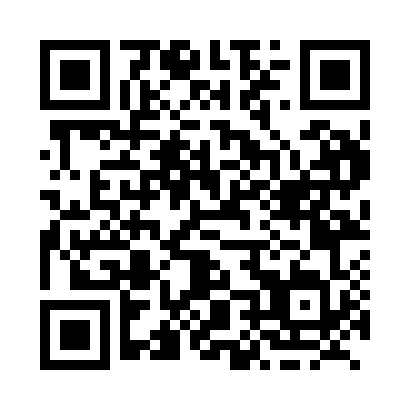 Prayer times for Bury, Quebec, CanadaWed 1 May 2024 - Fri 31 May 2024High Latitude Method: Angle Based RulePrayer Calculation Method: Islamic Society of North AmericaAsar Calculation Method: HanafiPrayer times provided by https://www.salahtimes.comDateDayFajrSunriseDhuhrAsrMaghribIsha1Wed3:585:3312:435:447:539:292Thu3:565:3212:435:457:559:313Fri3:545:3012:435:457:569:334Sat3:525:2912:435:467:579:355Sun3:505:2812:435:477:589:376Mon3:485:2612:435:488:009:387Tue3:465:2512:435:488:019:408Wed3:445:2312:425:498:029:429Thu3:425:2212:425:508:039:4410Fri3:405:2112:425:518:059:4611Sat3:385:2012:425:518:069:4712Sun3:365:1812:425:528:079:4913Mon3:355:1712:425:538:089:5114Tue3:335:1612:425:538:099:5315Wed3:315:1512:425:548:109:5516Thu3:295:1412:425:558:129:5617Fri3:285:1312:425:558:139:5818Sat3:265:1212:425:568:1410:0019Sun3:245:1112:435:578:1510:0220Mon3:235:1012:435:578:1610:0321Tue3:215:0912:435:588:1710:0522Wed3:205:0812:435:598:1810:0723Thu3:185:0712:435:598:1910:0824Fri3:175:0612:436:008:2010:1025Sat3:155:0512:436:018:2110:1226Sun3:145:0412:436:018:2210:1327Mon3:135:0412:436:028:2310:1528Tue3:115:0312:436:028:2410:1629Wed3:105:0212:446:038:2510:1830Thu3:095:0212:446:038:2610:1931Fri3:085:0112:446:048:2710:20